24 LES PRONOMS DÉMONSTRATIFS 2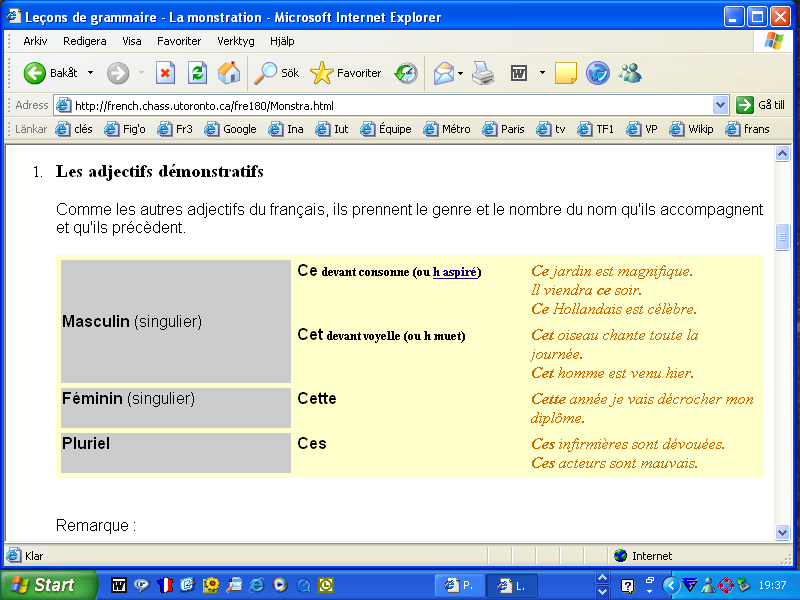 ce – cette – cet –cesj’aime................femme...............papier est blancc’est...................ordinateur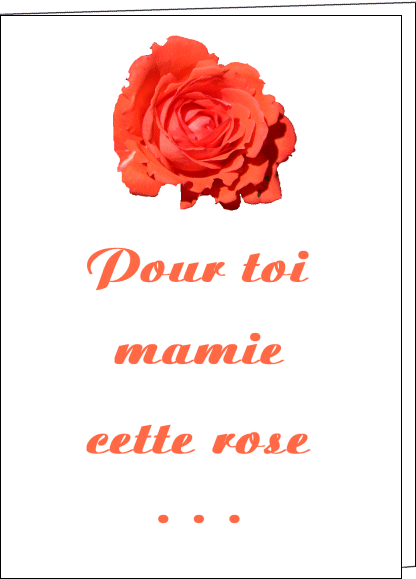 voilà.................journal suédois.................élèves sont norvégiens..................idée est bonne..................idées sont idiotestu as lu...............livres ?oui, et j’ai vu...............film aussitu connais...............hôtel ?..................pièces sont suédoises..................table est rondej’ai acheté...............vieux livre noir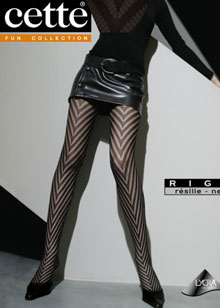 regarde.................visage blancje n’aime pas...............chaisedessa läxor är hemskajag ser denna kvinna varje dagkänner du denne kille?den där hästen är konstigden här sjukhuset är värdelöstjag förstår dessa frågorjag gillar denna keps